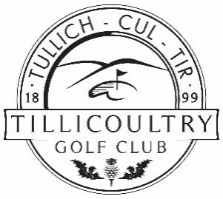 TILLICOULTRY GC – APPLICATION FOR LET OF THE FUNCTION HALLORGANISER’S NAME	…………………………………………………………..……………………………….(BLOCK LETTERS)ADDRESS		………………………………………………….……………………………………….			……………………………………………………….………………………………….PHONE NUMBER	………………………………………………………….……………………………….PURPOSE OF LET	…………………………………………………………………………………………..DAY/DATE OF HIRE	…………………………………………………  NUMBERS ATTENDING…………………(MAX 90)CATERING REQ’D:  (Please circle)   Own / Contract / NoneOTHER CONTRACTORS: (Please circle)  DJ / Live music / Bouncy Castle or Soft PlayDetails:………………………………………………………………………………………………………………….HIRE FEE TO PAY:  (Please circle)   Up to 3 hours £30  /  Over 3 hours £50  (includes full use of kitchen, heat and lighting).The Licensing (Scotland) Act 2005 requires that only members of the club are permitted to book the Function Hall.  All non-member applicants will become a House Member for the duration of their event upon receipt of the hire fee.   Your provisional booking date will be held for a maximum of 7 days.  Date will be confirmed upon receipt of 50% non-refundable deposit.  Final payment to be made 7 days prior to the event.  Bank payment to 87-79-01,  87789962 with surname as reference, or direct to the club.The Licensing (Clubs) (Scotland) Regulations require that the member hiring MUST: Be present for the duration of the hire.Complete the signing in form issued by the club with the name & address of each non-member guest who is drinking alcohol. Monitor that alcohol is not passed to any guest who is under the legal drinking age.Ensure no alcohol other than that purchased from the bar is consumed on the premises.Responsibilities:The organiser as named above will:Be liable for any damage to, or loss of any property brought into the premises or any injury to any guest at the event.Reimburse any reasonable amount incurred by the Club for repair of damage resulting from the hire.Ensure that only ‘Blue-tac’ is used for decorations in the hall,  no drawing pins or tape to be used.  No glitter or confetti please.Clear all food from the hall by midnight.I confirm that I have read and will comply with all preceding conditions.Member Signature…………………………………………………………………..  Date……………………………...			